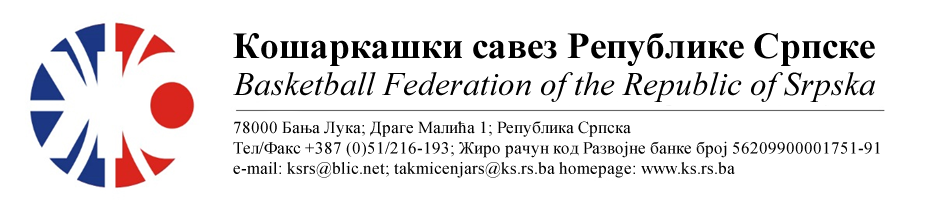 ПОДРУЧНИ КОШАРКАШКИ САВЕЗ БИЈЕЉИНАБИЛТЕН БР. 12 (млађи пионири)Такмичарска сезона 2022/202312.колоТАБЕЛА :* УТ – Број одиграних утакмица, ПОБ – Број остварених побједа, ПОР – Број пораза, КПО – Бројпостигнутих поена, КПР – Број примљених поена, КР – Кош разлика, БОД – Број Бодова.ОДЛУКЕ : Одигране утакмице региструју се постигнутим резултатом.ОСТАЛА САОПШТЕЊА :Заостале утакмице које треба одиграти:2. КК Братунац – ОКК Кош50. КК Зворник баскет – КК Лавови52. КК Лавови – ОКК Рудар 201553. КК 10.Август – КК МилићиКомесар ПКС БијељинаМиодраг Ивановић с.р.Утакмица56Слободна екипаКК БРАТУНАЦРезултатУтакмица56Утакмица56Утакмица57ОКК ДРИНА ПРИНЦИПКК ФЕНИКС БАСКЕТРезултатУтакмица57Јашић/ Марјановић, ТијанићЈашић/ Марјановић, Тијанић65:27(24:05, 15:10, 10:11, 16:01)Утакмица57Без примједбиБез примједбиБез примједбиУтакмица58ОКК КОШКК 10.АВГУСТРезултатУтакмица58Обрадовић/ Беговић, ТомићОбрадовић/ Беговић, Томић35:43(07:17, 07:06, 07:09, 14:11)Утакмица58Без примједбиБез примједбиБез примједбиУтакмица59КК МИЛИЋИКК ЛАВОВИРезултатУтакмица59Утакмица59ОдгођеноОдгођеноОдгођеноУтакмица60ОКК РУДАР 2015КК ЗВОРНИК БАСКЕТРезултатУтакмица60Пантић/ Тешановић, КојићПантић/ Тешановић, Којић36:84(01:26, 03:26, 10:16, 22:16)Утакмица60Без примједбиБез примједбиБез примједбиЕКИПАУТПОБПОРКПОКПРКРБОД1КК 10.АВГУСТ10100440231+209202ОКК ДРИНА ПРИНЦИП1091492262+230193КК ЗВОРНИК БАСКЕТ963480328+152154КК МИЛИЋИ (-1)963351276+75145ОКК КОШ1046324381-57146КК БРАТУНАЦ936328397-69127КК ФЕНИКС БАСКЕТ11110308519-211128КК ЛАВОВИ835302300+2119ОКК РУДАР 20151019187518-33111